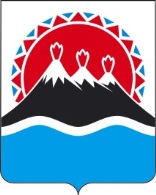 МИНИСТЕРСТВОСОЦИАЛЬНОГО БЛАГОПОЛУЧИЯИ СЕМЕЙНОЙ ПОЛИТИКИ КАМЧАТСКОГО КРАЯ(Министерство социального благополучия)________________________________________________________________________________ПРИКАЗ[Дата регистрации] № [Номер документа]-пг. Петропавловск-КамчатскийВ целях уточнения отдельных положений Порядка предоставления социальной выплаты на проведение ремонтных работ в жилых помещениях отдельным категориям граждан в Камчатском краеПРИКАЗЫВАЮ:1. Внести изменение в приложение к приказу Министерства социального развития и труда Камчатского края от 26.05.2014 № 400-п «Об утверждении Порядка предоставления социальной выплаты на проведение ремонтных работ в жилых помещениях отдельным категориям граждан в Камчатском крае», изложив его в редакции, согласно приложению к настоящему приказу.2. Настоящий приказ вступает в силу после дня его официального опубликования и распространяется на правоотношения, возникшие с 1 декабря 2022 года.                                                                                  Приложение к приказу Министерства                                                                       социального благополучия и семейной                                                                       политики Камчатского краяот [Дата регистрации] № [Номер документа]-п                                                                                  «Приложение к приказу Министерства                                                                       социального благополучия и семейной                                                                       политики Камчатского края                                                                       от 26.05.2014 № 400-пПорядок предоставления социальной выплаты на проведение ремонтных работ в жилых помещениях отдельным категориям граждан в Камчатском крае1. Настоящий Порядок определяет правила предоставления социальной выплаты на проведение ремонтных работ в жилых помещениях отдельным категориям граждан в Камчатском крае (далее соответственно - Порядок, социальная выплата).2. Социальная выплата предоставляется из средств краевого бюджета, предусмотренных Министерству социального благополучия и семейной политики Камчатского края (далее - Министерство) на указанные цели через краевое государственное казенное учреждение «Камчатский центр по выплате государственных и социальных пособий» (далее - КГКУ «Центр выплат»).3. Право на получение социальной выплаты в соответствии с настоящим Порядком имеют следующие категории граждан в Камчатском крае, проживающие по месту жительства в Камчатском крае не менее 3 лет, предшествующих дате обращения (далее - граждане):1) участники Великой Отечественной войны;2) лица, работавшие на объектах противовоздушной обороны, местной противовоздушной обороны, на строительстве оборонительных сооружений, военно-морских баз, аэродромов и других военных объектов в пределах тыловых границ действующих фронтов, операционных зон действующих флотов, на прифронтовых участках железных и автомобильных дорог; члены экипажей судов транспортного флота, интернированные в начале Великой Отечественной войны в портах других государств;3) лица, награжденные знаком «Жителю блокадного Ленинграда»;4) лица, проработавшие в тылу в период с 22 июня 1941 года по 9 мая 1945 года не менее шести месяцев, исключая период работы на временно оккупированных территориях СССР; лица, награжденные орденами или медалями СССР за самоотверженный труд в период Великой Отечественной войны;5) бывшие несовершеннолетние узники концлагерей, гетто и других мест принудительного содержания, созданных фашистами и их союзниками в период Второй мировой войны.4. Социальная выплата предоставляется гражданам однократно в размере, не превышающем размер, установленный постановлением Правительства Камчатского края от 12.05.2014 № 213-П «Об установлении расходных обязательств Камчатского края по предоставлению социальной выплаты на проведение ремонтных работ в жилых помещениях отдельным категориям граждан в Камчатском крае» на дату обращения.5. Социальная выплата предоставляется гражданам, проживающим в жилищном фонде, независимо от формы собственности. 6. В случае если в одном жилом помещении зарегистрировано несколько граждан, имеющих право на получение социальной выплаты, социальная выплата предоставляется каждому гражданину. 7. При наличии у граждан права на получение социальной выплаты по нескольким основаниям социальная выплата предоставляется по одному основанию по выбору гражданина.8. Социальная выплата предоставляются путем зачисления денежных средств по выбору гражданина на его счет, открытый в кредитном учреждении, либо доставки денежных средств по месту его жительства организацией, осуществляющей доставку и выплату денежных средств, на основании заключенных соглашений (договоров) КГКУ «Центр выплат» с кредитными учреждениями и организациями, осуществляющими доставку денежных средств гражданам.9. Социальная выплата предоставляется по обращению граждан или их представителей в Министерство на основании следующих документов:1) паспорта гражданина Российской Федерации;2) удостоверения о праве на меры социальной поддержки;3) документа, удостоверяющего личность и полномочия представителя (в случае, если заявление подается представителем); 4) документа из кредитной организации, содержащий сведения о номере счета и реквизитах кредитной организации (в случае получения социальной выплаты через кредитную организацию).10. При личном обращении граждан копии документов, указанных в части 9 настоящего Порядка, изготовляются и заверяются специалистами Министерства.Копии документов, указанных в части 9 настоящего Порядка направляемых посредством почтовой связи, заверяются:1) нотариусом;2) главой местной администрации поселения или специально уполномоченным должностным лицом местного самоуправления муниципального района, имеющего право осуществлять нотариальные действия.11. Рассмотрение обращений граждан по вопросу предоставления социальной выплаты осуществляется Комиссией по социальным вопросам Министерства, созданной приказом Министерства (далее - Комиссия), на основании представленных гражданами документов.Министерство вправе осуществить проверку документов, представленных гражданином для получения социальной выплаты.12. Министерство на основании протокола Комиссии принимает решение о предоставлении социальной выплаты либо об отказе в ее предоставлении оказании в течение 10 календарных дней со дня регистрации заявления гражданина (его представителя) в Министерстве.Министерство в течение 5 рабочих дней со дня принятия решения об отказе в оказании материальной помощи уведомляет гражданина (его представителя) о принятом решении с указанием причин отказа.Решение Министерства об отказе в оказании материальной помощи может быть обжаловано в судебном порядке.13. Основаниями принятия решения об отказе в предоставлении социальной выплаты являются:1) гражданин не имеет гражданства Российской Федерации;2) гражданин не проживает по месту жительства в Камчатском крае;3) повторное обращение гражданина за предоставлением социальной выплаты;4) представление гражданином неполного пакета документов, указанных в части 9 настоящего Порядка;5) предоставление гражданином документов, указанных в части 9 настоящего Порядка, с недостоверными сведениями;14. В случае принятия Министерством решения о предоставлении социальной выплаты КГКУ «Центр выплат» в течение 5 банковских дней со дня поступления средств на эти цели осуществляет перечисление денежных средств кредитным учреждениям и организациям, осуществляющим доставку и выплату денежных средств гражданам, в соответствии с заключенными соглашениями (договорами).15. В случае использования гражданином средств социальной выплаты на иные цели, не предусмотренные постановлением Правительства Камчатского края от 12.05.2014 № 213-П «Об установлении расходных обязательств Камчатского края по предоставлению социальной выплаты на проведение ремонтных работ в жилых помещениях отдельным категориям граждан в Камчатском крае», денежные средства возвращаются гражданином добровольно либо в судебном порядке.».О внесении изменений в приложение к приказу Министерства социального развития и труда Камчатского края от 26.05.2014 № 400-п «Об утверждении Порядка предоставления социальной выплаты на проведение ремонтных работ в жилых помещениях отдельным категориям граждан в Камчатском крае»И.о. Министра социального благополучия и семейной политики Камчатского края[горизонтальный штамп подписи 1]Ю.О. Горелова